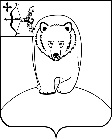 АДМИНИСТРАЦИЯ АФАНАСЬЕВСКОГО МУНИЦИПАЛЬНОГО ОКРУГА КИРОВСКОЙ ОБЛАСТИРАСПОРЯЖЕНИЕ21.09.2023                                                                                                       №  802   пгт Афанасьево В соответствии с Федеральным законом от 06.10.2003 № 131-ФЗ «Об общих принципах организации местного самоуправления в Российской Федерации», с частью 6 статьи 94 Федерального закона от 05.04.2013 № 44-ФЗ «О контрактной системе в сфере закупок товаров, работ, услуг для обеспечения государственных и муниципальных нужд», в целях организации приемки выполненных работ и проведении экспертизы результатов, предусмотренных муниципальными контрактами:1. Внести в распоряжение администрации Афанасьевского муниципального округа от 18.01.2023 № 15 «О создании комиссии по приемке выполненных работ и проведении экспертизы результатов» следующие изменения:1.1. Ввести в состав комиссии: НЕКРАСОВА                         - Ведущий специалист по жизнеобеспечению            Галина Афанасьевна   1.2. Вывести из состава комиссии: ЛУЧНИКОВА К.А.2. Контроль за выполнением настоящего распоряжения возложить на заместителя главы администрации муниципального округа по вопросам жизнеобеспечения.3. Настоящее распоряжение вступает в силу с момента подписания.О внесении изменений в распоряжение администрации Афанасьевского муниципального округа от 18.01.2023 № 15Исполняющий полномочия главы Афанасьевского муниципального округаА.А. Сероев